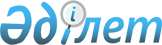 Уәлиханов аудандық мәслихатының 2021 жылғы 8 қаңтардағы № 7-66 с "2021-2023 жылдарға арналған Уәлиханов ауданы Көктерек ауылдық округінің бюджетін бекіту туралы" шешіміне өзгерістер енгізу туралыСолтүстік Қазақстан облысы Уәлиханов аудандық мәслихатының 2021 жылғы 12 қарашадағы № 7-11 с шешімі
      Уәлиханов аудандық мәслихаты ШЕШТІ:
      1. Уәлиханов аудандық мәслихатының "2021-2023 жылдарға арналған Уәлиханов ауданы Көктерек ауылдық округінің бюджетін бекіту туралы" 2021 жылғы 8 қаңтардағы № 7-66 с шешіміне (мемлекеттік тіркеу тізілімінде № 7034 болып тіркелді) келесі өзгерістер енгізілсін: 
      1-тармақ жаңа редакцияда баяндалсын:
       "1. 2021-2023 жылдарға арналған Уәлиханов ауданы Көктерек ауылдық округінің бюджеті осы шешімге тиісінше 1, 2 және 3-қосымшаларға сәйкес, соның ішінде 2021 жылға келесі көлемдерде бекітілсін:
      1) кірістер – 32 184,7 мың теңге:
      салықтық түсімдер – 745,9 мың теңге;
      салықтық емес түсімдер –233,8 мың теңге;
      негізгі капиталды сатудан түсетін түсімдер - 0 мың теңге;
      трансферттер түсімі – 31 205 мың теңге;
      2) шығындар – 32965,6 мың теңге;
      3) таза бюджеттік кредиттеу – 0 мың теңге:
      бюджеттік кредиттер – 0 мың теңге;
      бюджеттік кредиттерді өтеу – 0 мың теңге;
      4) қаржы активтерімен операциялар бойынша сальдо – 0 мың теңге;
      қаржы активтерін сатып алу - 0 мыңтеңге;
      мемлекеттің қаржы активтерін сатудан түсетін түсімдер – 0 мың теңге;
      5) бюджет тапшылығы (профициті) – -780,9 мың теңге;
      6) бюджет тапшылығын қаржыландыру (профицитін пайдалану) – 780,9мың теңге;
      қарыздар түсімі – 0 мың теңге;
      қарыздарды өтеу – 0 мың теңге;
      бюджет қаражатының пайдаланылатын қалдықтары – 780,9 мың теңге."; 
      8-тармақ жаңа редакцияда баяндалсын:
      "8. 2021 жылға арналған ауылдық бюджетінде аудандық бюджеттен берілетін нысаналы трансферттер түсімдері ескерілсін, соның ішінде:
      1) Мортық ауылындағы көше жарығын ағымдағы жөндеуге;
      2) мемлекеттік қызметшілердің жалақысын көтеруге.";
      9-тармақ жаңа редакцияда баяндалсын:
      "9. 2021 жылға арналған ауылдық бюджетінде аудандық бюджеттен берілетін нысаналы трансферттер түсімдері ескерілсін, соның ішінде:
      1) көшелерді жарықтандыруға;
      2) абаттандыруға;
      3) еңбекақы қорына;
      4) Көктерек ауылында балалар спорттық-ойын алаңын жайластыруға;
      5) Көктерек ауылында демалу орталығына сметалық құжаттама әзірлеуге.";
      көрсетілген шешімнің 1-қосымшасы осы шешімнің қосымшасына сәйкес жаңа редакцияда жазылсын.
      2. Осы шешім 2021 жылғы 1 қаңтардан бастап қолданысқа енгізіледі. 2021 жылға арналған Уәлиханов ауданы Көктерек ауылдық округінің бюджеті
					© 2012. Қазақстан Республикасы Әділет министрлігінің «Қазақстан Республикасының Заңнама және құқықтық ақпарат институты» ШЖҚ РМК
				
      Уәлиханов аудандық мәслихатының хатшысы 

М. Абдулов
Уәлиханов аудандықмәслихатының2021 жылғы 12 қарашадағы№ 7-11 с шешімінеқосымшаУәлиханов аудандықмәслихатының2021 жылғы 8 қаңтардағы№ 7-66 с шешіміне1-қосымша
Санаты
Санаты
Санаты
Атауы
Сомасы, мың теңге
Сыныбы
Сыныбы
Атауы
Сомасы, мың теңге
Кіші сыныбы
Атауы
Сомасы, мың теңге
1
1
1
2
3
1) Кірістер
32184,7
1
Салықтық түсімдер
745,9
04
Меншiкке салынатын салықтар
745,9
1
Мүлiкке салынатын салықтар
47
3
Жер салығы
5,7
4
Көлiк құралдарына салынатын салық
693,2
2
Салықтық емес түсімдер
233,8
01
Мемлекеттік меншіктен түсетін кірістер
25
5
Мемлекет меншігіндегі мүлікті жалға беруден түсетін кірістер
25
06
Басқа да салықтық емес түсiмдер 
208,8
1
Басқа да салықтық емес түсiмдер 
208,8
3
Негізгі капиталды сатудан түсетін түсімдер
0
4
Трансферттер түсімі
31205
02
Мемлекеттiк басқарудың жоғары тұрған органдарынан түсетiн трансферттер
31205
3
Аудандардың (облыстық маңызы бар қаланың) бюджетінен трансферттер
31205
Функционалдық топ
Функционалдық топ
Функционалдық топ
Атауы
Сомасы, мың теңге
Бюджеттік бағдарламалардың әкімшісі
Бюджеттік бағдарламалардың әкімшісі
Атауы
Сомасы, мың теңге
Бағдарлама
Атауы
Сомасы, мың теңге
1
1
1
2
3
2) Шығындар
32965,6
01
Жалпы сипаттағы мемлекеттiк қызметтер
16860,5
124
Аудандық маңызы бар қала, ауыл, кент, ауылдық округ әкімінің аппараты
16860,5
001
Аудандық маңызы бар қала, ауыл, кент, ауылдық округ әкімінің қызметін қамтамасыз ету жөніндегі қызметтер
16610,5
022
Мемлекеттік органның күрделі шығыстары
250
07
Тұрғын үй-коммуналдық шаруашылық
5560,7
124
Аудандық маңызы бар қала, ауыл, кент, ауылдық округ әкімінің аппараты
5560,7
008
Елді мекендердегі көшелерді жарықтандыру
5233,7
011
Елді мекендерді абаттандыру мен көгалдандыру
327
08
Мәдениет, спорт, туризм және ақпараттық кеңістік.
6457
124
Аудандық маңызы бар қала, ауыл, кент, ауылдық округ әкімінің аппараты
6457
006
Жергілікті деңгейде мәдени-демалыс жұмысын қолдау
6457
13
Басқалар
4087,3
124
Аудандық маңызы бар қала, ауыл, кент, ауылдық округ әкімінің қызметін қамтамасыз ету жөніндегі қызметтер
4087,3
040
Өңірлерді дамытудың 2025 жылға дейінгі мемлекеттік бағдарламасы шеңберінде өңірлерді экономикалық дамытуға жәрдемдесу бойынша шараларды іске асыруға ауылдық елді мекендерді жайластыруды шешуге арналған іс-шараларды іске асыру
4087,3
15
Трансферттер
0,1
124
Аудандық маңызы бар қала, ауыл, кент, ауылдық округ әкімінің аппараты
0,1
048
Пайдаланылмаған (толық пайдаланылмаған) нысаналы трансферттерді қайтару
0,1
3) Таза бюджеттік кредиттеу
0
Бюджеттік кредиттер
0
Санаты 
Санаты 
Санаты 
Атауы
Сомасы, мың теңге
Сыныбы
Сыныбы
Атауы
Сомасы, мың теңге
Кіші сыныбы
Атауы
Сомасы, мың теңге
5
Бюджеттік кредиттерді өтеу
0
01
Бюджеттік кредиттерді өтеу
0
1
Мемлекеттік бюджеттен берілген бюджеттік кредиттерді өтеу
0
4) Қаржы активтерімен операциялар бойынша сальдо
0
Қаржы активтерін сатып алу
0
Мемлекеттің қаржы активтерін сатудан түсетін түсімдер
0
5) Бюджет тапшылығы (профициті)
-780,9
6) Бюджет тапшылығын қаржыландыру (профицитін пайдалану):
780,9
7
Қарыздар түсімі
0
01
Мемлекеттік ішкі қарыздар
0
2
Қарыз алу келісім-шарттары
0
Функционалдық топ
Функционалдық топ
Функционалдық топ
Атауы
Сомасы, мың теңге
Бюджеттік бағдарламалардың әкімшісі
Бюджеттік бағдарламалардың әкімшісі
Атауы
Сомасы, мың теңге
Бағдарлама
Атауы
Сомасы, мың теңге
16
Қарыздарды өтеу
0
Санаты 
Санаты 
Санаты 
Атауы
Сомасы, мың теңге
Сыныбы
Сыныбы
Атауы
Сомасы, мың теңге
Кіші сыныбы
Атауы
Сомасы, мың теңге
8
Бюджет қаражатының пайдаланылатын қалдықтары
780,9
01
Бюджет қаражаты қалдықтары
780,9
1
Бюджет қаражатының бос қалдықтары
780,9